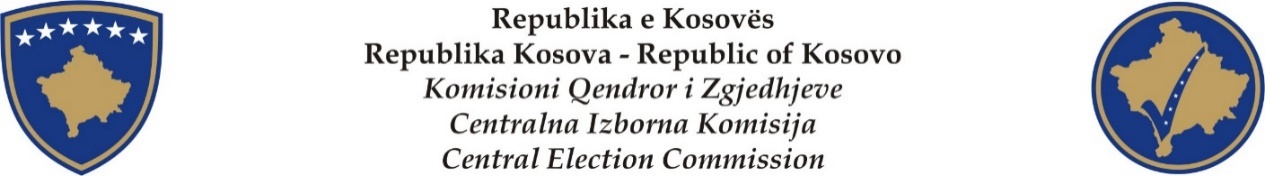 PROCESVERBAL NGA MBLEDHJA E KOMISIONIT QENDROR TË ZGJEDHJEVENr. 09 Datë: 03. 02. 2021. Ora: 15:30Vendi: Selia e KQZ-së/ Prishtinë. Valdete Daka, kryetare e KQZ - së.  Anëtarët e KQZ: Sami Kurteshi, Sami Hamiti, Arianit Elshani, Alim Rama, Eshref Vishi, Ibrahim Selmanaj, Gordana Llaban, Artan Asllani, Rifat Krasniq, Čemailj Kurtiši. SKQZ: Burim Ahmetaj, kryeshef.  ZRPPC: Yll Buleshkaj, drejtor.Përkthyese: Argjina MisiniProcesmbajtës: Fehmi Ajvazi.  RENDI I DITËS  Hyrje: znj. Valdete Daka, Kryesuese e mbledhjes së KQZ-së;Aktivitetet e ZRPPC-së-Shqyrtimi dhe miratimi i rekomandimit për akreditim të vëzhguesveRaport i Këshillave të KQZ-së;Këshilli për Operacione Zgjedhore-Shqyrtimi dhe miratimi i nominimeve rreth përbërjes së KVV-ve sipas komunave përkatëse, për zgjedhjet e parakohshme për Kuvendin e Kosovës.-Shyqrtimi dhe miratimi i dizajnit të vulës të fletëvotimit-Shqyrtimi dhe miratimi i numrit të fletvotimeve për zgjedhjet për Kuvend          4.Të ndryshme.Hyrje: znj. Valdete Daka, Kryesuese e mbledhjes së KQZ-së:Valdete Daka: E hapim mbledhjen e 12-të të KQZ-ës. A ka dikush vërejtje në rendin e ditës?Sami Kurteshi: Unë personalisht kam marrur një numër shumë të madh të mesazheve të personave nga jashtë dhe unë kam bërë përpjekje më i kategorizuar cilat janë problemet teknike që janë të KQZ-ës, dhe cilat janë problemet që kanë të bëjnë më PZAP. Konkretisht po filloj burri dhe gruaja kanë dërguar email-at, janë konfirmuar, janë verifikuar, burri është në listë ndërsa gruaja nuk është në listë votuese. Po i premëni raste konkrete që janë por me emra jo, familja disa anëtaresh 12 janë në listë, krejt i kane dërguar bashkë, kanë marrur konfirmimet ndërsa të tjerët nuk janë në listë  ose ka person që është konfirmuar, është verifikuar dhe nuk është në listë por gjen emrin e vetë në listën në Kosovë, d.m.th nuk është konfirmuar që është jashtë. Këto janë çështje që unë jam përpjekur që të i nxjerri prej atyre mesazheve. 8 familjar kanë dërguar, 2 janë në listë dhe të tjerët nuk janë në listë por kanë marrur konfirmimin. Ka raste pa konfirmim, pa verifikim më telefon por është në listë, kurse anëtari i familjes që ka pasur konfirmimin por pa verifikim më telefon nuk është në listë. Këto janë çështje që desha me i nxjerr këtu dhe me i pa, tani shumica janë probleme teknike, ka edhe raste ku janë shkruar p.sh numri personal i babës ka dalë atje në numrin personal apo në datëlindjen e djalit, janë gabime teknike të njerëzve nga presioni, nga numri i madh po e marr më mend krejt, shumica nuk janë prej këtyre rasteve për PZAP, po them që ka raste pa konfirmim dhe janë në listën votuese.Valdete Daka: E patëm një rast të tillë për ata munden të votojnë vetëm nëse janë të konfirmuar dhe janë ne sistem që janë konfirmuar, vota e tyre numërohet.Sami Kurteshi: Është një çështje tjetër që a ka mundësi që KQZ-ja ta ketë një email ku këto raste të lajmërohen, tani sinqerisht ka njerëz që i njohë por edhe ka njerëz që nuk i njohë hiq dhe nuk janë raste për mua po ata e kanë dërguar, këtu unë desha të i nxjerr raste që janë për PZAP, PZAP-ja ka bërë mirë që e ka hapur email-in sot që më i pranuar por këto janë raste të gabimeve teknike, po them që më ja ofruar një mundësi në KQZ, që këto raste nuk janë për PZAP me i drejtuar ata këto dhe me i sqaruar.Valdete Daka: Është më së miri që ata të votojnë që të mos hupin kohë duke pritur përgjigje nga KQZ-ja, mos të ju humbet afati ata le të votojnë të gjithë ata që janë të konfirmuar dhe që janë në sistem ku ata janë të konfirmuar vota e tyre do të pranohet dhe nëse nuk janë në atë listë, unë ashtu e kam marrur përgjigjen.Alim Rama: Më vetë faktin çfarë është problemi, atëherë atyre qytetareve ju ka shkelur e drejta e votës sepse një dite ju ka shkuar e shumicës ju ka shkuar një ditë me pak, dje listat janë publikuar në orën 19:00 realisht data e 2 shkurtit ka kaluar, se në shumicën e rasteve posta është e mbyllur. Unë ende kërkojë të zgjatet ky afat për shkak të këtyre vonesave edhe njëherë rasti i PZAP-ës, është rasti kur KQZ-ja ja refuzon dikujt të drejtën për arsye të veta, nuk është rasti i PZAP-ës  kur KQZ-ja nuk e kryen punën për shkaqe të lëshimeve teknike, nuk po i bej asnjë fajësi sekretariatit në këtë rast por më këtë presion më këto numra atyre që kanë paraqitur interesimin për të votuar, duhet që ne të jemi të barabartë për secilin votues, me vetë faktin që duhet ne të marrim një vendim tani që të pranohen të gjitha ato, të gjithë ata që kanë aplikuar dhe për shkaqe të lëshimeve teknike të KQZ-ës të ju zgjatet afati për disa ditë deri sa ju konfirmohet.Valdete Daka: Alim ata kanë të drejtë të votojnë, le të votojnë askush nuk po i ndalon. Kush është për këtë rend dite? Miratohet...Vazhdojmë me ZRPP-n....2.Aktivitetet e ZRPPC-sëShqyrtimi dhe miratimi i rekomandimit për akreditim të vëzhguesveYll Buleshkaj: Para jush kemi paraqitur grupin e radhës për akreditim të vëzhguesve, e kemi një vëzhgues nga EPA, 3 i kemi nga Zëri Amerikës, 7 nga AP, një nga QPA, nga PIPOS 105, nga ... 44, nga ambasada amerikane 35, po deri tash ne kemi pranuar aplikacione 12.697 vëzhgues më këto që i akreditomi sot 1995 vëzhgues të akredituar, të tjerët janë në shqyrtime e sipër, kryesisht për kompletim të dokumentacionit.Valdete Daka: Kush është që të akreditohen 1 vëzhgues nga EPA, 3 vëzhgues nga VOA, 7 vëzhgues nga AP, 1 vëzhgues nga QPA, 105 vëzhgues nga OJQ PIPOS, 44 vëzhgues nga OJQ ... dhe ambasada amerikane më 35 vëzhgues. Kush është për? Akreditohen...Vazhdojmë më raportin e këshillave.3.Raport i Këshillave të KQZ-sëKëshilli për Operacione Zgjedhore1.Shqyrtimi dhe miratimi i nominimeve rreth përbërjes së KVV-ve sipas komunave përkatëse, për zgjedhjet e parakohshme për Kuvendin e Kosovës:Alim Rama:  Sot në KOZ kemi shqyrtua dhe miratuar nominimet rreth përbërjes e KVV sipas komunave përkatës për zgjedhjet e parakohshme të Kuvendit të Kosovës, unë kam një shqetësim si nga subjekti im po ashtu edhe nga disa subjekte tjera qytetaret kanë pasur frik me shkuar me dërgua komisiner në  pjesën veriore të Kosovës, për komunat Zveqan, Leposaviq, Zubin Potoku, nga frika qytetaret janë tërhequr. Kështu që ju kisha ftuar juve, sepse ju dje keni pasur mbledhje me drejtorin e Policisë dhe unë mendojë që kjo duhet të aderohet në mënyrë urgjente më organet e sigurisë sepse për shkaqe të frikës mos me pas mundësi me shkua komisioneri ose nataret e KKV-ve në  një pjesë të caktua të Kosovës mu me duket e papranueshme, kështu që ai është shqetësimi me i madh por në rastin tjetër kësaj here PDK-ja dhe LDK-ja nuk kanë pasur probleme më anëtaret të komisionereve tan kështu që kemi... ne mënyrë anonime dhe nuk janë përzier kësaj here në lista tona.Sami Hamiti: Është e vërtet e kemi trajtuar,  unë kërkoje falje nga mediat por më gjithë atë janë  38 komuna dhe duhet që të shqyrtohen, është e vërtetë që kemi vendosur një normativ i cili ka vlejtur për të gjithë, tani është çështje e subjekteve politike dhe e personave për shqetësimin, është çështje që vazhdon edhe tutje, po megjithatë edhe KKZ-ët dhe KQZ-ja ju ka dhen mundësi të gjitha partive politike, me një dakordim të plotë kemi kaluar pa ndonjë problem çështjen e trupave zgjedhore dhe formulave zgjedhore neper komuna.Valdete Daka: Meqenëse nuk kemi ndonjë problem. Kush është për...?Gordana Llaban: Mua më intereson formula ! S’i është e vendosur në meset serbe ? A mund të më përgjigjeni ? Alim Rama: Raporti është në bazë të ligjit, konkretisht në komunat veriore në vendvotime ku janë serbet, ne si praktik edhe zgjedhjet e kaluar edhe tani kemi lëshuar që kryesuesi të jetë nga partia serbe atje në proporcion edhe më anëtaret KKZ-ës , kështu që raporti ka më qenë, varet nga vendvotimi, 3 ose 4 të komunitetit serb që të ekzistoj një balancë etnik, që me pas secili të drejtën që të e mbrojë votën po ashtu edhe...Gordana Llaban: Në takim, është vendosur që të jetë 4 me 2! Ku janë shumicë, të jenë 4 përfaqësuse serb, 2 shqiptarë, dhe e kundërta...! A është respektuar kjo...? Alim Rama: Në qoftë së je duke folur për komunën e Mitrovicës Veriore, aty ka qenë problemi më i madh jo sepse formula në bazë të ligjit është që 4 subjektet e para që fitojnë në Kuvendini e Kosovës, që kanë më se shumti vota nga ajo komunë duhet me pa secili me rotacion. Kështu që rekomandimi i zyrës ZKZ-ës në Mitrovicën e Veriut ka qenë jo i ligjshëm kështu që e kemi dërgua për korrigjim, ka qenë jashtë kornizës ligjore, pra formula ka qenë e kundërligjshme.Valdete Daka: Atëherë, kush është për miratimin e nominimeve dhe përbërjes së KKV-ve? Sipas komunave, kush është kundër? Kush abstenon? Më një abstenim, me 8 vota për, aprovohet. Vazhdojmë me dizajnin e vulës të fletëvotimit...2.Shyqrtimi dhe miratimi i dizajnit të vulës të fletëvotimit Alim Rama: Po ashtu në KOZ, e kemi aprovuar dizajnin e vulës për fletëvotim, me rekomandimin e sekretariatit për shkaqe që është vetëm një element i sigurisë ku secili fletëvotim brenda vendvotimit ka me pas të shtypur numrin e vendvotimit, kështu që vulat tani kanë më qenë dhe në mënyrë unanime kemi rekomanduar nga këshilli për aprovimin në KQZ.Valdete Daka: Kush është për miratimin e dizajnit të vulës? Miratohet. Vazhdojmë më rekomandimin tjetër.3.Shqyrtimi dhe miratimi i numrit të fletvotimeve për zgjedhjet për Kuvend Alim Rama: Në bazë të rekomandimit të sekretariatit dhe komforë planit operacional, sot numri i  fletëvotimeve që propozohen të shtypen është 1.617.200 flet votime modaliteti i propozuar në vendvotimet e rregullta shtypen fletëvotime me pak së votues nga 100 deri në 149. Pra në ato vendvotime ku janë 854 votues numri i fletëvotimeve që shtypen me rrumbullaksim ka më qenë në 750, ndërsa në vendvotime të dyfishta në po aq numër, numri i fletëvotimeve që shtypen ka me qenë 800, kjo është praktika e rregullt, bazuar në listën përfundimtare të votuesve, votues me të drejtë vote në këto zgjedhje janë 1.794.862 votues ndërsa shtypen 1.617.200 fletëvotime përfshirë dhe ato rezervë, rrjedhimisht i bije që  do të shtypen 177.652 fletëvotime me pak se votuesit apo në %, 9.89% më pak.Valdete Daka:  Kush është për? Kemi 9 vota për. Miratohet... Pika tjera nuk kemi, e kemi vetëm këtë piken nën të ndryshme...Të ndryshme! Valdete Daka: U shprehen shqetësimet për ata të cilët, ju kanë kontaktuar në mënyra të ndryshme dhe kanë konstatuar që janë neper lista janë apo nuk janë, ose e kanë numrin gabim. Unë e mora një shpjegim nga sekretariati ku të gjithë të cilët konsideroni apo kanë marrur konfirmimin se janë aprovuar, e dërgojnë fletëvotimin dhe pastaj meqenëse janë të konfirmuar vota e tyre do të numërohet sikur të gjitha votat të tjera në QNR në fund të procesit. Ata që janë të konfirmuar sepse është e mundur apo që ka raste që ka gabime teknike, përzierje të datave, emrave, mbiemrave, për shkak të ngutis. Edhe mundet me ndodh që ka gabime sepse numri ka qenë shumë i madh, por kjo nuk ja ndalon qytetareve që të votojnë që ta dërgojnë pakon e tyre dhe të gjithë ata që janë konfirmuar, pavarësisht a e kanë emrin gabim në listë apo nuk janë në listë, në qoftë që janë të konfirmuar si votues, vota e tyre do të aprovohet.Sami Hamiti: Z. Kurteshi e ngriti më të drejtë çështjen sepse kemi pasur vërshim të mesazheve dhe email-ve nga mërgata, ata që nuk janë në listën përfundimtare të votuesve jashtë vendit, dhe kjo i bije që ajo pjesë që nuk janë në listë pra nuk janë konfirmuar. Problemi është i tillë që dikush duhet të tregoj nëse ata janë konfirmuar dhe nuk janë në listë duhet që të qesim listën plotësuese, sepse unë të gjithë i kamë udhëzuar që të bëjnë ankesa në PZAP, ja kam dërguar formularin po ashtu edhe adresën elektronike të PZAP, që megjithatë të bëjnë ankesë, shumica e atyre që me kanë dorëzuar dokumentet janë votues që duhet të aprovohen më zotësi juridike, me dokumentet të Kosovës, me formular kanë aplikuar më 14,16,18 i kam dërguar i kam kontrolluar përmes shërbimit votues, është e vërtet që dakun ka ndodhur probleme, diku nuk janë shkarkuar email-et. Një e vërtet është se, ne i kemi udhëzuar ata që të ankohen në PZAP, dhe unë besojë që të gjithë ata që janë të rregullt PZAP-ja do të i obligoj KQZ dhe do të jenë votues. Fatkeqësi dhe keqe që është afati në PZAP-ës që është 24 orë që do të thotë edhe 1 orë e 30 minuta ka kohë për ankesa, ata që ankojnë besoj që PZAP-ja do të i kthej përgjigje, kemi dhe disa që kanë probleme edhe me datëlindjen por ata janë në listë votuese ata i kam sugjeruar edhe në bazë të sekretariatit që nuk është problem kur të vjen vota do te futen me numrin unik dhe është në rregull, por duhet gjithsesi edhe në koordinim bashkë me PZAP-n, unë e pash që shërbimit votuese veç i kanë ardhur kërkesat për përgjigje, të jenë të saktë në përgjigje sepse mos të i vonojnë, që ato përgjigje të PZAP-ja të vërtetohen dhe ata që kanë aplikua të votojnë. Është e vërtet që ka shumë njerëz të cilët në bazë të atij dokumentacionit që ka dërguar me vonë edhe aplikimin nuk janë futur në listën votuese.Eshref Vishi: Është e vërtetë se kanë vërshuar ankesat tek subjektet politike. Unë kam ngritur një shqetësim më herët për të cilin nuk kam marrur përgjigje asnjëherë nga administrata e kjo ka të bej më çështjen e mbylljes të kohës së aplikimit ku nuk është lejuar aplikimi deri në orën 18:00, në bazë të vendimit të KQZ-ës dhe planit operacional, por është ndërprerë më herët, unë kam fakte që kjo kohë është mbyllur sepse disa persona në orën 17:12 nuk kanë mundur të aplikojnë se unë asnjëherë nuk kam marrur përgjigje nga administrata së çfarë ndodh kështu dhe a ka mundësi elektronike që të shkarkohen ato email-at të cilët kanë ardhur në këtë kohë në mënyrë që të jemi shumë të saktë deri në orën 18:00. Rastet tjetra janë aplikimet brenda familjes ku kemi konfirmime për burrin ndërsa nuk ju konfirmohet gruas ose e kundërta, kështu që i zen ngushtë që të jap ndonjë përgjigje i kam sugjeruar që të bëjnë ankesë në PZAP në afatin e parapamë prej 24 orëve, për të cilin kemi diskutuar edhe dje. Mirëpo megjithatë gjatë këtij procesi kanë rrjedhur gabime teknike që drejtpërdrejtë i mohohet e drejta e votuesit jashtë vendit. Duke i marrur parasysh të gjitha vështirësitë dhe problemet më te cilët janë ballafaquar me një vëllim enorm të aplikimeve për votim jashtë vendit, mirëpo duhet një zgjidhje dhe duhet një përgjigje për këto raste.Arianit Elshani: Po i ndaj të njëjtat shqetësime që i ndan edhe anëtaret tjerë, është fakt që gjatë këtyre 24 orëve që nga dita e djeshme kur është publikuar edhe lista votuese nga jashtë kemi pasur edhe thirrje dhe mesazhe, deri tani duke komunikuar me ta e cila realisht është ndarë e pakënaqur, disa prej tyre me faktin që emrat e tyre nuk janë përfshira në listën votuese, sigurisht kjo çështje duhet që të trajtohet edhe nga PZAP-ja prapë ato ankesat të cila i ka marrur brenda kësaj periudhe, unë i kam udhëzuar secilin nga ata që të veprojnë përmes PZAP-ës, si dhe të kërkoj përfshirjen në listën përfundimtare të votuesve në mënyrë që te ju mundësohet votimi. Më vjen mirë që ju Kryetare që e potencuat faktin dhe anëtaret të tjerë që të ju lejohet të votohet ndërkohe që  ato raste do të trajtohen edhe nga PZAP-ja dhe KQZ-ja, të ju lejohet edhe atyre votimi që nuk ju është publikuar emri përgjatë kësaj kohë dhe të cilët realisht kanë dorëzuar aplikacionet e tyre, pra rastet janë të shumta ku brenda një familjes disa anëtareve ju është publikuar emri dhe disa të tjerëve nuk ju është publikuar emri, andaj vetëm i bashkëngjitëm edhe unë kësaj pjese që të ju lejohet dhe ndërkohe që të trajtohen të gjitha ato kërkesa dhe ankesa të diasporës.Valdete Daka: Vetem edhe një çështje sepse unë e pash përgjigjet për PZAP, po thuajse të gjithë ata që ishin ankuar nuk kishin pasur të drejtë sepse dokumentet e tyre ishin shqyrtuar dhe nuk i kishin përmbushur kriterin e zotësisë juridike, dhe nuk i kishin bashkangjitur dokumentet përkatëse, po foli për ata që i pash unë, përgjigjja nga personat të cilët i dinë këto çështje është që X-Y nuk i ka bashkangjitur dokumentet e kërkuar prandaj dhe është refuzuar, nga ato ankesa që i pash unë dhe kërkesave që kishin ardhur nga PZAP-ja po thuajse asnjë nuk kishte që i ka plotësuar kriteret juridike për me qenë votues.Eshref Vishi: Ka raste të tilla që cdo zgjedhje ka qenë votues, ju ka konfirmuar e drejta e votës çdoherë, në këto palë zgjedhje pas aplikimit në mënyrë elektronike i kthehet përgjigja se është pranuar aplikimi, mirëpo nuk shkon me tutje, konfirmohet familjes gruas ndërsa burrit jo.Valdete Daka: Vetëm Burimin e kisha pyetur, në qoftes një votues nga jashtë është konfirmuar dhe emri i tij është konfirmuar si votues jashtë Kosovës a mundet më votua edhe në qoftë që nuk është në listën votuese.Burim Ahmetaj: Një plotësim të vogël para se të përgjigjet Kryeshefi, në rastet kur teknikisht ka ndodhur ndonjë gabim që me fajin e personelit nuk ju ka kthyer përgjigje pozitive, ka edhe aso raste që janë ankuar, me ankesë kërkohet përgjigja e administratës pse ka ndodhur kështu, unë e kam një rast konkret që nuk ju ka kthyer përgjigja ndoshta për shkaqe teknike të personelit tonë.Sami Kurteshi: Pikërisht kjo ishte çështja, unë thash a ka mundësi ne me vendos sepse janë gabime teknike nuk janë ligjore, shumica nga këto nuk janë për PZAP, a ka mundësi KQZ-ja më ja mundësuar një link që ata të i verifikojnë këto gjera, si than koleget sepse edhe unë i njohë 2 dhe se paku me emra por nuk është kjo shumë me rendësi, unë kamë  edhe një çështje tjetër nëse e përfundojmë këtë çështje madje dhe çështjen tjetër me e ngrit apo po e ngiti edhe tani. Ne për shkak të rrethanave zgjedhje të jashtëzakonshme, tejkalim të afateve unë e pash diku që kemi kërkuar që posta më mbërritur deri me 12 shkurt, në aktgjykim të GJK thotë 24 orë para ditës se zgjedhjeve, ne nëse merremi me minuta dhe me ato kishte me qenë problematike, 24 ore i bijë deri në orën 07:00 mëngjes kur fillojnë por ne mundemi më u bërë restriktiv d.m.th këtë 24 orësh me pa kur fillon votimi apo kur përfundon votimi, prandaj unë kisha propozuar që posta që arrin deri në orën 19:00 më 13 shkurt  që i bije 24 orë para përfundimeve të votimeve, paradites së zgjedhjeve më u pranuar d.m.th edhe ditën e shtunë asgjë tjetër dhe unë kisha rekomanduar që KQZ-ja ta merr vendim çdo postë që vjen deri në orën 19:00 më 13 shkurt të pranohet në KQZ për numërim sepse, ne kemi arsyet tona janë rrethanat objektive dhe kjo nuk shkel asnjë normë ligjore e as me vendim të Gjykatës Kushtetuese...Čemailj Kurtiši: Mua, gjithashtu më brengosë ky problem. Kam pasur më shumë intervenime, si për shembull një rast nga Cyrihu (Zvicër)! Ky shembull dhe më shumë shembuj, ende nuk janë sanuar. Po ashtu, edhe një rast në Suedi që lajmërohet burri, ndërsa që kërkohet gruaja e tij në telefon! Qysh është ky gabim ? Rasti i njëjtë në Lozanë (Zvicër),  personi nuk ka ditur shqip, dhe më nuk e kanë thirre... Do të munden këta të votojnë, apo jo...?Valdete Daka: Po, do të munden...Alim Rama: Është edhe një njoftim i PZAP-ës, që ne i kemi informuar ata që na kanë thirrur neve le të lajmërohen më email, i vetmi email që është në PZAP publik, është info@pzap, ndërsa sot nuk e di a ka qenë në koordinim më ju ose jo, PZAP-ja thotë që të gjithë ankesat duhet të shkojnë më postë, kjo është edhe një hutim shtesë të panevojshëm dhe i qëllimshëm cili do që ka marrur këtë veprim.Valdete Daka: Ne nuk mundemi më dhe as qe kemi kontaktuar më PZAP për këtë çështje e as që kemi diskutuar sepse ajo është çështje të cilën e rregullon PZAP-ja vetë,as që kemi kontaktuar e as që kam të drejtë unë me ju than PZAP-ës si duhet të veprojnë sikur ata neve që nuk na thonë, çdo send po quhet i qëllimshëm unë nuk po mundem me kuptua sepse unë as nuk kam komunikuar me PZAP, unë jam takuar dje kemi biseduar për çështje tjera, çështje lidhur me memorandumin të cilin e kemi të nënshkruar qysh moti dhe çështja e ankesave është çështje e PZAP-ës, ata na i kërkojnë përgjigjet, ne ja kthejmë përgjigjet ajo është e vetmja çështje për të cilën ne diskutojmë.Alim Rama: Në rregull Kryesues, por unë e pash që sot PZAP-ja kanë lypur përgjigje nga KQZ-ja, që nënkuptohet që informata në  sekretariat ka qenë që PZAP-ja të pranon ankesa me email, tani para dy orëve si po e shoh njoftimin e tyre ata po thonë që nuk pranohen, ky është hutim unë mendojë që personi përgjegjës duhet me jep përgjegjësi, ne jemi përgjegjës me organizuar një proces zgjedhor të drejtë, sepse sidoqoftë të jetë ne jemi i vetmi institucion kushtetues në Republikën e Kosovës i cili është përgjegjës për organizimin e zgjedhjeve, ne duhet që ta respektojmë kushtetutën dhe secili qytetar që ka të drejtë vote duhet ta gëzojë ketë të drejt vote, unë po shoh peripeci rrugës edhe KQZ-ja është organ kushtetues ndërsa PZAP-ja nuk është. Atëherë KQZ-ës i takon që të merr parasysh të gjitha informatat që më pas koordinim. Unë sot e dëgjova një shqetësim nga sekretariati ne mbledhjen me lidhje me këto vota se çfarë me be me votat që vinë me posten Express, ne në një nga mbledhjet kur kemi folur për ato aplikacione, sekretariati na ka konfirmuar që do të veprojnë njëjtë sikur në zgjedhjet e kaluara, tani unë dëgjova disa shqetësime se çfarë veprohet por mendojë se ishte një shqetësim teknik, posta e Kosovës nuk i pranon dërgesat nga... , mendojë që atëherë KQZ-ja duhet të ketë një vend ku i pranon ato, në qoftë që ata nuk i dërgojnë ne postë, çfarë ndodh me ato. Atëherë ne duhet që ta marrim një vendim që ato të vinë në KQZ, të formohet një komision i cili i pranon ato që të ketë një rregull pranimi, që të jenë ato të sigurta, sepse votat janë për KQZ. Nëse dje ka filluar votimi atëherë duhet që menjëherë një komision i cili i pranon ato në postë këtu në KQZ dhe të e garanton një vend të sigurt në mbrojtje të institucioneve siç është me ligj.Arianit Elshani: Këtu e diskutuam dhe e lamë për nesër ne mëngjes që ta e bëjmë nesër një plan operacional lidhur me votimin nga jashtë, lidhur me posten se si do të mënaxhohen  ato të kemi parasysh është e obligueshme që edhe policia të jetë e pranishme në momentin që merren për KQZ dhe vëzhguesit e subjektiv politike po ashtu dhe vëzhguesit ndërkombëtar të cilët janë të interesuar me pas qasje, po ashtu si anëtar kam kërkuar që të jem i njoftuar që kur vinë ato vota dhe kur pranohen po besojë që nesër ma detajisht nuk besojë që është në interes të opinionit.Valdete Daka:  Nuk mundet policia e Kosovës me qëndrua brenda në KQZ.Sami Hamiti: Problemi i diskutimit është e vërtet që vinë të postave të shpejta, dhe gjithmonë ka qenë një element i dyshimit se ka vinë dhe mbesin korridoreve dhe zyrave, çështja është shumë e thjeshtë që KQZ-ja ka marrëveshje me posten e Kosovës dhe i thotë që i pranoni, edhe ata të postes së shpejt i dërgojnë në fahun postar sepse ata e din adresën, pra posta numër 6. Ne kemi marrëveshje më postën që të pranohen dhe jo në këtë adrës nuk shkruan adresa Migjeni por shkruan fahu postar, ai e dërgon në fahun postar ku ai që ka dërguar votën e ka adresuar në atë adrës, për votim jashtë vendit është e përcaktuar adresa e saktë. Duhet që të bisedoni që ato posta të pranohen ato vota, unë e di që nuk e bejnë posta e shpejt atë punë sepse duhet edhe 10cent apo 20 cent një taks atje kur të e dërgon por është çështje tjetër.Alim Rama: Ne, duhet që nga posta e Kosovës me i kërkuar si KQZ, me pas të drejt që të akreditoj vëzhguesit dhe që të qëndrojnë në posten e Kosovës sepse edhe unë kam shqetësime që jo të gjithë zarfet që kanë ardhur në posten e Kosovës janë trajtuar, kështu që neve na duhet një memorandum më posten e Kosovës, që secila organizatë, secili subjekt që është i akredituar më i vëzhgua dhe me pas një regjistër të saktë të secilit fletëvotim që ka ardhur ne Kosovë, a ka arritur me postë apo me postat Express, secili fletëvotim që vjen në Kosovë e ka një adrës përfundimtare ajo është QNR-ja ku numërohen votat. Po është më rendësi se në mbikëqyrje të ketë procesin në momentin që hyn në Kosovë.Valdete Daka:  Ndoshta kishte më qenë mirë që nesër të i sqaroni këto edhe të merrni vesh për të gjitha, pastaj në takim e marrim vendimin.Sami Kurteshi: Unë po i ngriti problemet dhe mirë që po diskutohet sepse janë probleme reale, tani si kanë me qenë përgjigjet për çështje të ndryshme nuk e di, unë mendojë që nëse nesër KOZ-i apo kush do qoftë po vendoska unë mendojë se rekomandimi që posta të pranohet dhe më 13 shkurt duhet të merret nga KQZ-ja, kam edhe një shqetësim për sekretariatin. Mua me lajmërohet njeriu, një grua nga Gjermania dhe thotë që me kanë thirrur në telefon jo fiks por mobil dhe kur e ka thirrur i ka thënë që personi që ju ka thirrur e kanë pasur një diskutim ty së nuk e di çfarë, e ka regjistruar në ëhatsapp të vetin dhe madje ky është kthyer dhe e ka thirrur, sigurisht unë këtë do të ja dorëzoi juve sepse telefonuesi ka një emër kush ka thirrur dhe unë po them që kjo ka me qenë një arsye dhe unë mendojë që ai person duhet të shënjohet, duhet të lajmërohet nëse ka kryer çfarëdo vepre më të dhënat personale apo me shfrytëzimin e qytetareve. Kam është një çështje tjetër kam një person që është lajmërua me një problem tjetër të veçantë që përsëri është për sekretariatin thotë që unë kama votuar 3 herë deri më tani nga mërgata mirëpo tani nuk jam lajmëruar dhe e kam vendin në Kosovë, vendvotimin në Kosovë, ma ka dërguar numrin personal, dhe unë po ja u dërgoj juve që ai njeri të figuroj në listën votuese në Kosovë sepse tha që unë po dua me ardhur me votuar.Burim Ahmetaj: Edhe unë kam familjar të cilët nuk figurojnë në listën votuese dhe që gjithë ne kemi marrur shqetësime nga të gjitha anët, çështjet teknike do të mundohemi me gjitha këto shqetësime që ti korrigjomi dhe do të përgatitim një raport të cilin do ta sjellim në KQZ, është shumë e vërtet që i kemi procesuar më shumë së 170.000 aplikacione të votuesve. Mirëpo në atë që ne jemi bazuar është në të dhënat që i kanë shkurtër, mund të ketë lëshime rrugës sepse kemi pasur 4 procese deri të verifikimi, kemi pasur procesin parë për hapjen e email-ve dhe printimin e tyre që unë në bazë të kalkulimeve që i kemi, kemi printuar rreth 1.000.000 fleta për të gjithë këta votues, hapi i dytë ka qenë  regjistrimi i tyre në bazën e të dhënave, pastaj verifikimin. Kështu që të gjitha këto raste do ti shohim, nuk themi që nuk kemi gabime teknike por do ti rishikojmë dhe do ta përgatisim një raport më të gjitha këto shqetësime aty ku mundemi më korrigjuar në bazë të rregullës dhe ligjit.Sami Hamiti: Problemet teknike që janë bërë ne listë nuk është problem sepse është dita e parë duhet me ardhur  dhe me pa atë listë votuese dhe me ja bashkëngjit listës që e keni qitë, pjesa çfarë mund të behet prej sekretariatit që janë regjistruar votues, janë apo mungojnë sepse datëlindjet po përzihen, çfarë mund të behet pa problem, ne të gjithë anëtaret e KQZ-ës jemi që e pranojmë atë punë është çështje teknike që ka ndodh dhe të futet në atë listë, konsideroj që për asnjë anëtar i KQZ-ës nuk është problem që me than që kemi gabuar diçka. Çfarë të mundeni që të permisoni i sjellni këtu edhe ne i aprovojmë...   